Семакин И. Г., Хеннер Е.К. http://www.lbz.ru/metodist/authors/informatika/2/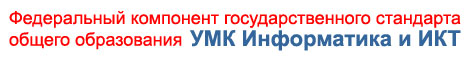 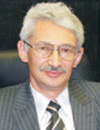 Хеннер Евгений Карлович 
Доктор физико-математических наук, профессор. Проректор по научной работе и инновациям Пермского государственного университета, заведующий кафедрой дискретной математики и информатики. Авторская мастерская | Заказать УМК автора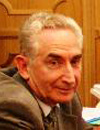 Семакин Игорь Геннадьевич
(1946-2014)
Д.п.н., профессор Пермского государственного университета, автор УМК по информатике для 7 - 11 классов и ЦОР по информатике для 7 - 9 классов.Авторская мастерская | Заказать УМК автора
E-mail: semakin@lbz.ru | Форум: Семакин И. Г. | Видеолекции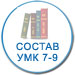 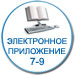 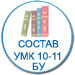 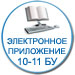 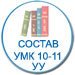 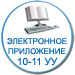 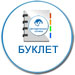 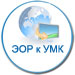 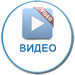 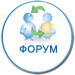 «Информатика», 7-9 классы. Методические рекомендации Состав УМК «Информатика» 7-9 классы. Автор Семакин И. Г. и др. «Информатика». Базовый уровень 10-11 классы. Методические рекомендации Состав УМК «Информатика» 10-11 классы. Базовый уровень.  Автор Семакин И. Г. и др. «Информатика». Углублённый уровень 10-11 классы. Методические рекомендации Состав УМК «Информатика» 10-11 классы. Углублённый уровень. Автор Семакин И. Г. и др. Внимание! Опубликованы фрагменты учебных изданий!Искусственный интеллект и школьный курс информатики Любой учебный курс в общеобразовательной школе должен отражать наиболее значимые разделы той области действительности (предметной области), которой он посвящен. Появление общеобразовательного курса информатики в конце прошлого века стимулировало продвижение исследований по анализу предметной области информатики и ее систематизации. Одной из первых публикаций на эту тему был Национальный доклад Российской Федерации на II Международном конгрессе ЮНЕСКО «Образование и информатика» (1996) [4], в котором в систематизированном виде было представлено описание предметной области информатики. В разделе, посвященном теоретической информатике, наряду с философскими вопросами информатики, теорией информации, теорией алгоритмов и др., там присутствует тема искусственного интеллекта: «Информационные системы искусственного интеллекта. Методы представления знаний». Подробнее 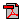 ФК ГОС - страница для тех, кто работает по УМК «Информатика и ИКТ» 